Brief konkurs Strona Główna MojePierwszeSoczewki.plZleceniodawca:Producent soczewek kontaktowych Cooper VisionStrona:Chodzi o zmianę layoutu i zawartości serwisu www.mojepierwszesoczewki.pl Główne wady obecnej strony: konieczność przewijania, zbytnia zachowawczość, brak efektu „wow”.Strona przeznaczona dla osób stosujących korekcję wzroku okularami tradycyjnymi. Ma na celu przekonać ich do wypróbowania soczewek kontaktowych. Strona ma wyjaśniać, dlaczego i kiedy warto używać soczewek, jak zacząć i z jakimi kosztami to się wiąże. Dodatkową motywację zapewniają promocje sprzedażowe: bezpłatna para soczewek po płatnym dopasowaniu oraz zwrot 30zł przy zakupie 3 opakowań soczewek.Założenia projektu:Zaprojektowany poniżej układ strony, tytuły i przekazywane treści nie mogą być zmieniane. Kształty poszczególnych elementów mogą być zmieniane np. proces w kształcie okręgów, strzałek itp.Logotyp CooperVision może być wykorzystany w jednym z wielu wariantów kolorystycznych dostępnych w InternecieStrona ma być nowoczesna i elegancka (efekty 3D, animacje, unikanie płaskich powierzchni kolorystycznych)Maksymalnie dużo elementów ma się mieścić na ekranie bez przewijania – idealnie cała strona.W miejscu mapy należy wykorzystać istniejący mechanizm ze strony www.mojepierwszesoczewki.pl, można zmienić stylowanie elementówBaner widoczny na stronie głównej (należy zaproponować przynajmniej dwie odsłony) jako przekaz powinien mieć jeden z powodów wymienionych na stronie http://www.mojepierwszesoczewki.pl/dlaczego-warto-nosic-soczewki-kontaktowe/Do przygotowania na razie jest wyłącznie strona główna według następującego schematu: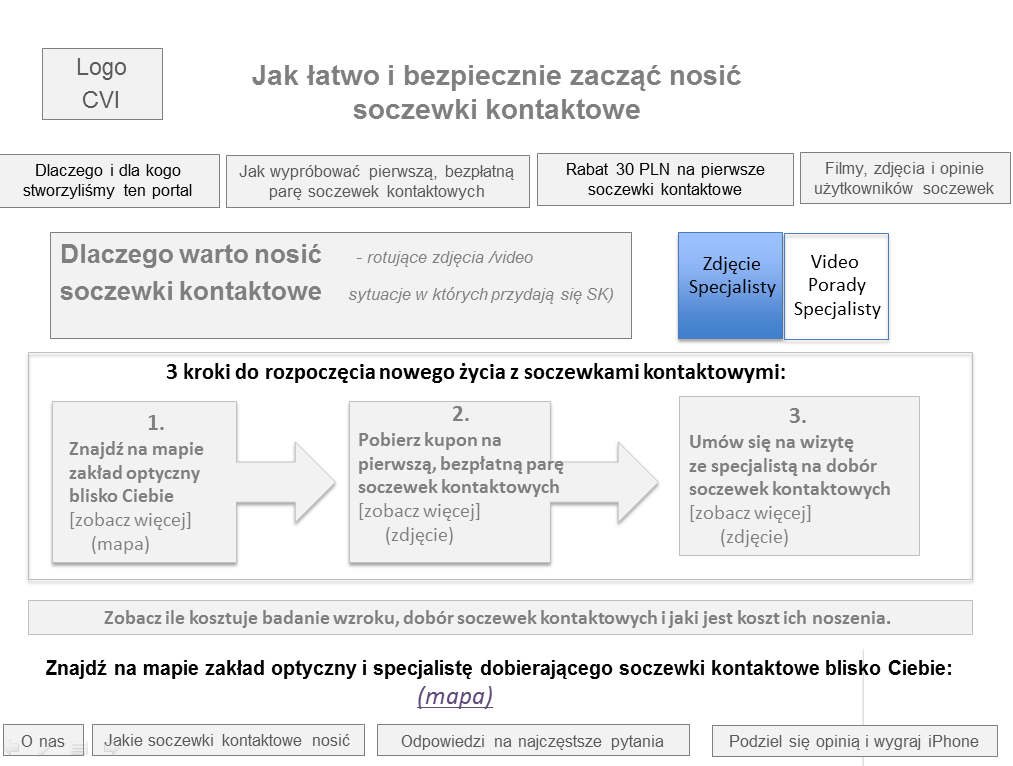 Nagroda gwarantowana: płatność za projekt. Możliwość nawiązania współpracy w zakresie przygotowania całego serwisu, w tym strony mobilnej na zasadach komercyjnych.